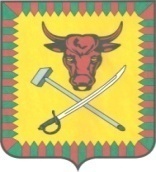 СОВЕТ МУНИЦИПАЛЬНОГО РАЙОНА«ЧИТИНСКИЙ РАЙОН»РЕШЕНИЕ22.02.2019                                                                                            № 79г. ЧитаО введении в состав Президиума Совета муниципального района «Читинский район» депутатов Совета муниципального района «Читинский район»В соответствии с пунктом 6.1. Регламента Совета муниципального района «Читинский район» утвержденного Решением Совета муниципального района «Читинский район» от 31.10.2018 № 8 и на основании  поступивших заявлений от 13.02.2019 года  депутатов Совета муниципального района «Читинский район» О.А. Кондратьевой, руководителя депутатского объединения политической партии СПРАВЕДЛИВАЯ РОССИЯ; И.В.Сурина, руководителя депутатского объединения ВПП «ЕДИНАЯ РОССИЯ»; А.С.Беляцкой, руководителя депутатского объединения политической партии ЛДПР;О.В.Конусикова, депутата Совета муниципального района   по Атаммановскому избирательному округу № 4, Совет муниципального района «Читинский район», решил:Ввести в состав Президиума Совета муниципального района «Читинский район» депутатов Совета муниципального района «Читинский район»:- О.А. Кондратьеву руководителя депутатского объединения политической партии СПРАВЕДЛИВАЯ РОССИЯ в Совете муниципального района «Читинский район»;- И.В.Сурина, руководителя депутатского объединения ВПП «ЕДИНАЯ РОССИЯ»; - А.С.Беляцкую, руководителя депутатского объединения политической партии ЛДПР;- О.В.Конусикова, депутата Совета муниципального района   по Атамановскому избирательному округу № 4.Обнародовать настоящее решение в уполномоченном печатном органе  газета «Ингода» и разместить на официальном сайте  администрации  муниципального района «Читинский район» в информационно-телекоммуникационной  сети «Интернет». Настоящее решение вступает в силу на следующий день после дня его официального опубликования в уполномоченном печатном органе газете «Ингода».Председатель Совета муниципального района «Читинский район»                                                                             В.В. Зайдель